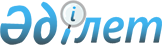 О внесении изменений в решение Аральского районного маслихата от 26 декабря 2019 года № 316 "О бюджете сельского округа Сазды на 2020-2022 годы"
					
			С истёкшим сроком
			
			
		
					Решение Аральского районного маслихата Кызылординской области от 30 сентября 2020 года № 405. Зарегистрировано Департаментом юстиции Кызылординской области 5 октября 2020 года № 7674. Прекращено действие в связи с истечением срока
      В соответствии со статьей 109-1 кодекса Республики Казахстан от 4 декабря 2008 года "Бюджетный кодекс Республики Казахстан" Аральский районный маслихат РЕШИЛ:
      1. Внести в решение Аральского районного маслихата от 26 декабря 2019 года № 316 "О бюджете сельского округа Сазды на 2020-2022 годы" (зарегистрировано в Реестре государственной регистрации нормативных правовых актов за номером 7132, опубликовано в эталонном контрольном банке нормативных правовых актов Республики Казахстан от 13 января 2020 года) следующие изменения:
      пункт 1 изложить новой редакции:
      "1. Утвердить бюджет сельского округа Сазды на 2020-2022 годы согласно приложениям 1, 2 и 3, в том числе на 2020 год в следующих объемах:
      1) доходы – 66 099,6 тысяч тенге;
      налоговые поступления – 703 тысяч тенге;
      Неналоговые поступления – 40,6 тысяч тенге;
      поступления от продажи основного капитала – 0;
      поступления трансфертов – 65 356 тысяч тенге, из них субвенции – 61 949 тысяч тенге;
      2) затраты – 66 099,6 тысяч тенге;
      3) чистое бюджетное кредитование – 0;
      бюджетные кредиты – 0;
      погашение бюджетных кредитов – 0;
      4) сальдо по операциям с финансовыми активами – 0; 
      приобретение финансовых активов – 0;
      поступления от продажи финансовых активов государства – 0;
      5) дефицит (профицит) бюджета – 0;
      6) финансирование дефицита (использование профицита) – 0.".
      Приложение 1 указанного решения изложить в новой редакции согласно приложению к настоящему решению.
      2. Настоящее решение вводится в действие с 1 января 2020 года и подлежит официальному опубликованию. Бюджет сельского округа Сазды на 2020 год
					© 2012. РГП на ПХВ «Институт законодательства и правовой информации Республики Казахстан» Министерства юстиции Республики Казахстан
				
      Председатель сессии Аральского районного маслихата

Т. Бисембаев

      Секретарь Аральского районного маслихата

Д. Мадинов
Приложение к решениюАральского районного маслихатаот 30 сентября 2020 года № 405Приложение 1 к решениюАральского районного маслихатаот "26" декабря 2019 года № 316
Категория 
Категория 
Категория 
Категория 
Сумма на
2020 год
(тысяч тенге)
Класс 
Класс 
Класс 
Сумма на
2020 год
(тысяч тенге)
Подкласс
Подкласс
Сумма на
2020 год
(тысяч тенге)
Наименование 
Сумма на
2020 год
(тысяч тенге)
1
2
3
4
5
1. Доходы
66 099,6
1
Налоговые поступления
703
01
Подоходный налог
11
2
Индивидуальный подоходный налог
11
04
Hалоги на собственность
692
1
Hалоги на имущество
6
3
Земельный налог
16
4
Налог на транспортные средства 
670
2
Неналоговые поступления
40,6
06
Прочие неналоговые поступления
40,6
1
Прочие неналоговые поступления
40,6
4
Поступления трансфертов
65 356
02
Трансферты из вышестоящих органов государственного управления
65 356
3
Трансферты из бюджета района (города областного значения) 
65 356
Функциональная группа
Функциональная группа
Функциональная группа
Функциональная группа
Сумма на 
2020 год
Администратор бюджетных программ
Администратор бюджетных программ
Администратор бюджетных программ
Сумма на 
2020 год
Программа
Программа
Сумма на 
2020 год
Наименование
Сумма на 
2020 год
2. Затраты
66 099,6
01
Государственные услуги общего характера
16 982,6
124
Аппарат акима города районного значения, села, поселка, сельского округа
16 982,6
001
Услуги по обеспечению деятельности акима города районного значения, села, поселка, сельского округа
16 957,6
022
Капитальные расходы государственного органа
25
04
Образование
37 610
124
Аппарат акима города районного значения, села, поселка, сельского округа
37 610
004
Дошкольное воспитание и обучение и организация медицинского обслуживания в организациях дошкольного воспитания и обучения
37 610
05
Здравоохранение
75
124
Аппарат акима района в городе, города районного значения, поселка, села, сельского округа
75
002
Организация в экстренных случаях доставки тяжелобольных людей до ближайшей организации здравоохранения, оказывающей врачебную помощь
75
07
Жилищно-коммунальное хозяйство
1 082
124
Аппарат акима города районного значения, села, поселка, сельского округа
1 082
008
Освещение улиц населенных пунктов
180
009
Обеспечение санитарии населенных пунктов
221
011
Благоустройство и озеленение населенных пунктов
681
08
Культура, спорт, туризм и информационное пространство
10 350
124
Аппарат акима города районного значения, села, поселка, сельского округа
10 350
006
Поддержка культурно-досуговой работы на местном уровне
10 350
3.Чистое бюджетное кредитование
0
Бюджетные кредиты
0
5
Погашение бюджетных кредитов
0
4. Сальдо по операциям с финансовыми активами
0
Приобретение финансовых активов
0
5. Дефицит (профицит) бюджета
0
6. Финансирование дефицита (использование профицита) бюджета
0
8
Используемые остатки бюджетных средств
0
1
Свободные остатки бюджетных средств
0
01
Свободные остатки бюджетных средств
0
2
Остатки бюджетных средств на конец отчетного периода
0
01
Остатки бюджетных средств на конец отчетного периода
0